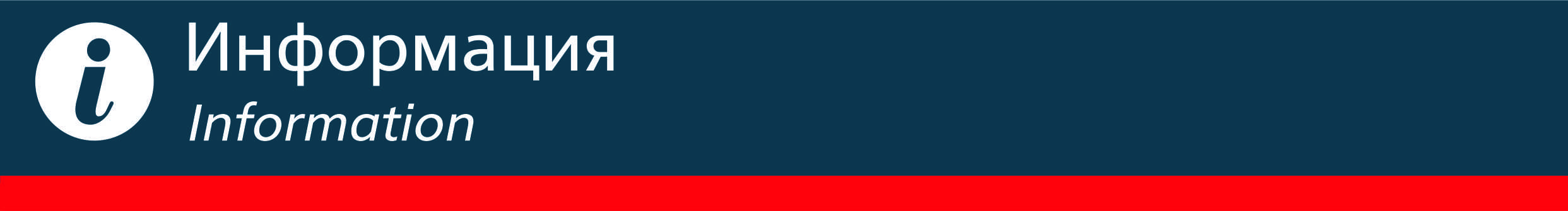 Уважаемые пассажиры!В связи с проведением ремонта пути на перегоне Никулино – Ключики  вносятся изменения в расписание пригородного поезда № 6119 Кузнецк – Пенза-1.20,21,22,23, 27,28,29,30 августа  2018г.- поезд № 6119 Кузнецк - Пенза будет отправляться со ст. Кузнецк на 7 минут позже действующего расписания:
№ 6119Кузнецк (отпр. 16.47) – Пенза-1 (приб. 18.54).ВРЕМЯ МЕСТНОЕ